CP9 Electricity and Energy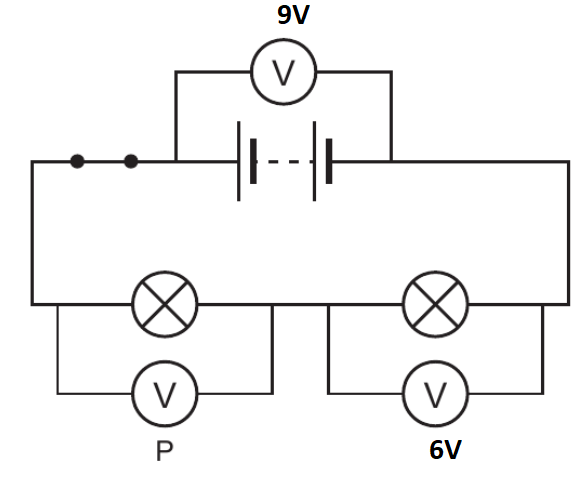 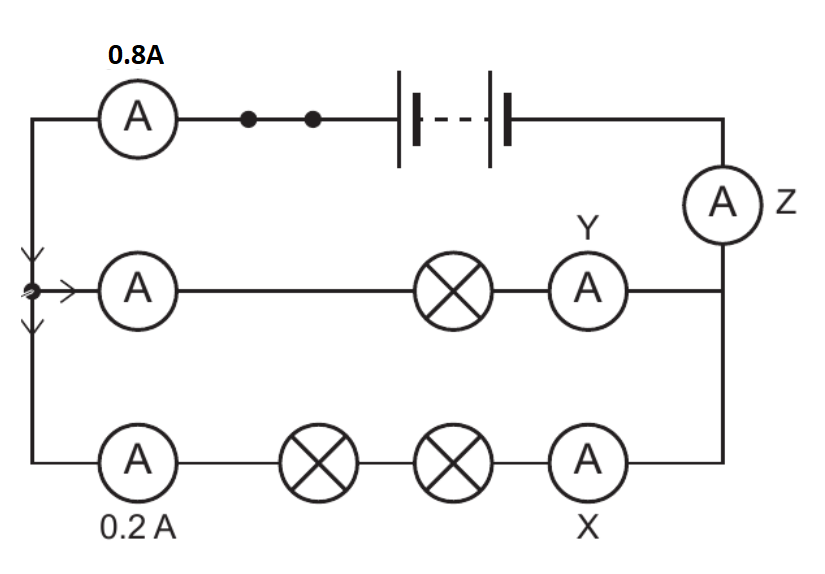 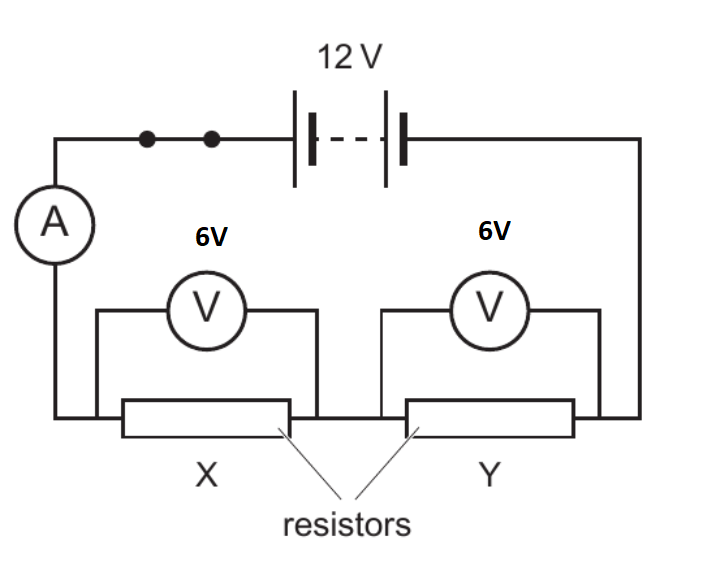 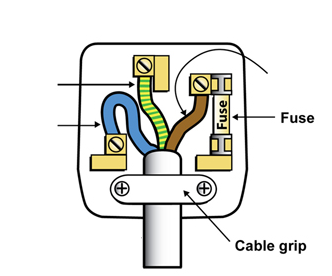 